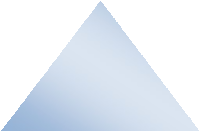 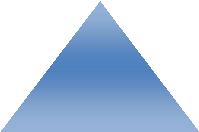 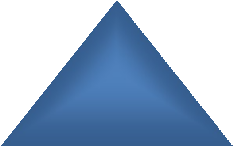 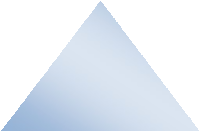 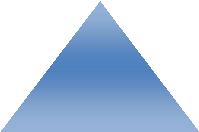 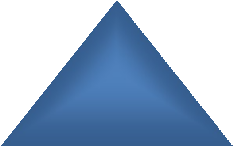 24/7 Access*Staffed Hours:  Monday – Friday	7:30 am - 8 pm    Saturday  9 am – noon$15 enrollment fees for new & returning members > 90 days expired.Waived for 6 mth & higher memberships.$25/mth for Seniors >=65 yrs of age and $15 extra for their partner.Guest Pass: $7.00, Day Pass: $10.00 	Week Passes: 1 week = 20.00; 2 week = $30.00Tanning Packages:Single Visit: $ 7.00 + tax	Month Unlimited: $ 45.00 + tax10 Visits:    $ 40.00 + tax ($4.00/visit)      20 Visits:  	   $ 50.00 + tax ($2.50/visit)15 Visits: 	 $ 45.00 + tax ($3.00/visit)	  **Tanning packages expire 3-6 months from the date of purchaseBecause rent is going up 40%, new equipment (2 stair climbers, belt squat, treadmills, accessories, etc.), working on outside area, constantly fixing (machines, treadmills, upholstery, dumbbells), and keeping up with inflation in general, we are making changes to our pricing scheme for 2023.Our group discounts will continue but focused more on families. Groups of 2 allowed.  Inquire for exceptions.2 adults and family members < 25 years old.Inquire about ages and rates for children accompanied by parent.10% off for Military & First Responders on all memberships for 2 people.10% off for Teachers only, not for added members of a grp.Children ages 13-15 must be with an adult.Freezing memberships will be at the discretion of the owners.MembersMonths 1     21 2$50.00$70.00$130.00*3 $100.00$180.00*6 $180.00$320.00*12 $320.00$560.00Cost / Month/ Member2$35.00$32.503$33.33$30.006$30.00$26.6712$26.67$23.33